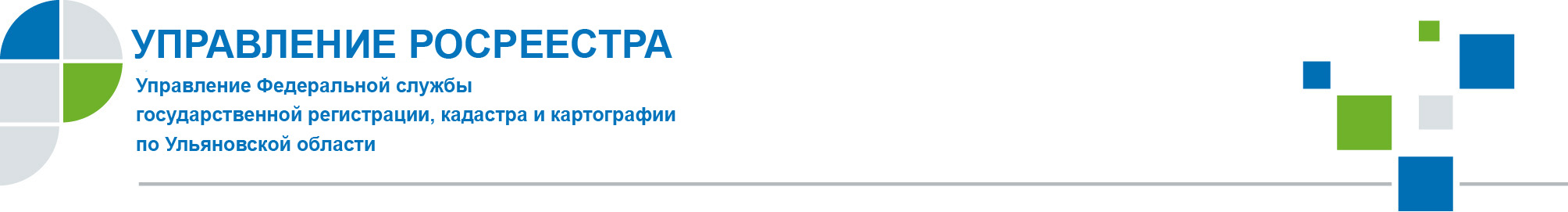 ПРЕСС-РЕЛИЗЧто нужно знать, осуществляя выбор земельного участка?При выборе земельного участка заявители проходят определенную последовательность действий, которая завершается постановкой его на кадастровый учет и оформлением прав.Регистрация прав и кадастровый учет, которые выполняет Управление Росреестра по Ульяновской области (далее – Управление), напрямую зависят от качества и сроков подготовки документов на предшествующих этапах. Так, выбор земельного участка заявитель начинает с ознакомления с градостроительными документами, в том числе с информацией из генпланов и правил землепользования и застройки, обязанность по подготовке которых возложена на органы местного самоуправления. Также заявителю необходимо подготовить и утвердить схему расположения выбранного земельного участка на кадастровом плане территории и присвоить ему адрес. За получением данных услуг заявитель обращается к кадастровым инженерам и к органам местного самоуправления. Процесс получения услуг напрямую зависит от качества градостроительной документации, а также наличия в Едином государственном реестре недвижимости (ЕГРН) достоверных сведений о границах административно-территориальных образований, водных и лесных объектов, объектов культурного наследия, обязанность по установлению которых возложена в основном на органы государственной власти Ульяновской области. Следующим этапом, который необходимо пройти заявителю для оформления недвижимости, является процедура межевания, которую осуществляет на договорной основе кадастровый инженер. И только после успешного выполнения всех этих действий заявитель обращается в Управление, чтобы поставить земельный участок на кадастровый учет. После постановки на кадастровый учет заявитель может обратиться за оформлением прав на него. Информация предоставлена Управлением Росреестра по Ульяновской области